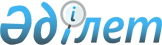 Семей қаласы мәслихатының 2016 жылғы 21 желтоқсандағы № 9/66-VI "Семей қаласының 2017-2019 жылдарға арналған бюджеті туралы" шешіміне өзгерістер енгізу туралыШығыс Қазақстан облысы Семей қаласы мәслихатының 2017 жылғы 21 ақпандағы № 11/79-VI шешімі. Шығыс Қазақстан облысының Әділет департаментінде 2017 жылғы 2 наурызда № 4893 болып тіркелді      РҚАО-ның ескертпесі.

      Құжаттың мәтінінде түпнұсқаның пунктуациясы мен орфографиясы сақталған.

      Қазақстан Республикасының 2008 жылғы 4 желтоқсандағы Бюджет кодексінің 104, 109-баптарына, Қазақстан Республикасының 2001 жылғы 23 қаңтардағы "Қазақстан Республикасындағы жергілікті мемлекеттік басқару және өзін-өзі басқару туралы" Заңының 6-бабының 1-тармағының 1) тармақшасына сәйкес, Семей қаласының мәслихаты ШЕШТІ:

      1. Семей қаласы мәслихатының 2016 жылғы 21 желтоқсандағы № 9/66-VI "Семей қаласының 2017-2019 жылдарға арналған бюджеті туралы" (нормативтік құқықтық актілерді мемлекеттік тіркеу Тізілімінде № 4803 болып тіркелген, Қазақстан Республикасы нормативтік құқықтық актілерінің эталондық бақылау банкінде электрондық түрде 2017 жылғы 13 қаңтарда жарияланды) шешіміне келесі өзгерістер енгізілсін:

      1-тармағында: 

      2) тармақша келесі редакцияда жазылсын:

      "шығындар – 29 520 578,4 мың теңге;";

      5) тармақша келесі редакцияда жазылсын:

      "бюджет тапшылығы (профициті) – -718 249,4 мың теңге;";

      6) тармақша келесі редакцияда жазылсын:

      "бюджет тапшылығын қаржыландыру (профицитін пайдалану) – 718 249,4 мың теңге.";

      2-тармақ келесі редакцияда жазылсын:

      "Ауданның (облыстық маңызы бар қаланының) жергілікті атқарушы органының резерві 218 949,2 мың теңге сомасында бекітілсін.";

      1-қосымшаға сәйкес 1-қосымша келесі редакцияда жазылсын;

      2-қосымшаға сәйкес 6-қосымша келесі редакцияда жазылсын.

      2. Осы шешім 2017 жылдың 1 қаңтарынан бастап қолданысқа енгізіледі. 

      

 Семей қаласының 2017 жылға арналған бюджеті 2017 жылға арналған ауылдық округтері мен кенттердің бюджеттік бағдарламалары
					© 2012. Қазақстан Республикасы Әділет министрлігінің «Қазақстан Республикасының Заңнама және құқықтық ақпарат институты» ШЖҚ РМК
				
      Қалалық мәслихат сессиясының 

      төрағасы

Ә. Досқожанов

      Қалалық мәслихаттың

      хатшысы

Б. Ақжалов 
2017 жылғы 21 ақпандағы 
№ 11/79-VІ шешiмге 1-қосымша2016 жылғы 21 желтоқсандағы 
№ 9/66-VI шешiмге 1 қосымшаСанаты

Санаты

Санаты

Санаты

Сомасы (мың теңге)

Сыныбы

Сыныбы

Сыныбы

Сомасы (мың теңге)

Ішкі сыныбы

Ішкі сыныбы

Сомасы (мың теңге)

Атауы

Сомасы (мың теңге)

1

2

3

4

5

I. Кірістер

28 809 956,0

1

Салықтық түсiмдер

14 394 353,0

01

Табыс салығы

6 655 674,0

2

Жеке табыс салығы

6 655 674,0

03

Әлеуметтiк салық

4 703 553,0

1

Әлеуметтік салық

4 703 553,0

04

Меншiкке салынатын салықтар

2 208 918,0

1

Мүлiкке салынатын салықтар

1 276 695,0

3

Жер салығы

177 139,0

4

Көлiк құралдарына салынатын салық

752 400,0

5

Бірыңғай жер салығы

2 684,0

05

Тауарларға, жұмыстарға және қызметтерге салынатын iшкi салықтар

656 432,0

2

Акциздер

49 213,0

3

Табиғи және басқа да ресурстарды пайдаланғаны үшiн түсетiн түсiмдер

122 000,0

4

Кәсiпкерлiк және кәсiби қызметтi жүргiзгенi үшiн алынатын алымдар

461 993,0

5

Ойын бизнесіне салық

23 226,0

08

Заңдық маңызы бар әрекеттерді жасағаны және (немесе) оған уәкілеттігі бар мемлекеттік органдар немесе лауазымды адамдар құжаттар бергені үшін алынатын міндетті төлемдер

169 776,0

1

Мемлекеттік баж

169 776,0

2

Салықтық емес түсiмдер

64 642,0

01

Мемлекеттік меншіктен түсетін кірістер

50 501,0

5

Мемлекет меншігіндегі мүлікті жалға беруден түсетін кірістер

50 501,0

04

Мемлекеттік бюджеттен қаржыландырылатын, сондай-ақ Қазақстан Республикасы Ұлттық Банкінің бюджетінен (шығыстар сметасынан) ұсталатын және қаржыландырылатын мемлекеттік мекемелер салатын айыппұлдар, өсімпұлдар, санкциялар, өндіріп алулар

1 641,0

1

Мұнай секторы ұйымдарынан түсетін түсімдерді қоспағанда, мемлекеттік бюджеттен қаржыландырылатын, сондай-ақ Қазақстан Республикасы Ұлттық Банкінің бюджетінен (шығыстар сметасынан) ұсталатын және қаржыландырылатын мемлекеттік мекемелер салатын айыппұлдар, өсімпұлдар, санкциялар, өндіріп алулар

1 641,0

06

Басқа да салықтық емес түсiмдер

12 500,0

1

Басқа да салықтық емес түсiмдер

12 500,0

3

Негізгі капиталды сатудан түсетін түсімдер

2 461 641,0

01

Мемлекеттік мекемелерге бекітілген мемлекеттік мүлікті сату

2 226 641,0

1

Мемлекеттік мекемелерге бекітілген мемлекеттік мүлікті сату

2 226 641,0

03

Жердi және материалдық емес активтердi сату

235 000,0

1

Жерді сату

215 000,0

2

Материалдық емес активтерді сату 

20 000,0

4

Трансферттердің түсімдері

11 889 320,0

02

Мемлекеттiк басқарудың жоғары тұрған органдарынан түсетiн трансферттер

11 889 320,0

2

Облыстық бюджеттен түсетiн трансферттер

11 889 320,0

Функционалдық топ

Функционалдық топ

Функционалдық топ

Функционалдық топ

Функционалдық топ

Сомасы (мың теңге)

Кіші функция

Кіші функция

Кіші функция

Кіші функция

Сомасы (мың теңге)

Әкімшісі

Әкімшісі

Әкімшісі

Сомасы (мың теңге)

Бағдарлама

Бағдарлама

Сомасы (мың теңге)

Шығыстардың атауы

Сомасы (мың теңге)

1

2

3

4

5

6

II. Шығындар

29 520 578,4

01

Жалпы сипаттағы мемлекеттiк қызметтер 

677 285,4

1

Мемлекеттiк басқарудың жалпы функцияларын орындайтын өкiлдi, атқарушы және басқа органдар

525 238,2

112

Аудан (облыстық маңызы бар қала) мәслихатының аппараты

20 675,0

001

Аудан (облыстық маңызы бар қала) мәслихатының қызметін қамтамасыз ету жөніндегі қызметтер

20 675,0

122

Аудан (облыстық маңызы бар қала) әкімінің аппараты

286 309,7

001

Аудан (облыстық маңызы бар қала) әкімінің қызметін қамтамасыз ету жөніндегі қызметтер

261 777,7

003

Мемлекеттік органның күрделі шығыстары

24 532,0

123

Қаладағы аудан, аудандық маңызы бар қала, кент, ауыл, ауылдық округ әкімінің аппараты

218 253,5

001

Қаладағы аудан, аудандық маңызы бар қаланың, кент, ауыл, ауылдық округ әкімінің қызметін қамтамасыз ету жөніндегі қызметтер

215 186,0

022

Мемлекеттік органның күрделі шығыстары

3 067,5

2

Қаржылық қызмет

99 984,2

452

Ауданның (облыстық маңызы бар қаланың) қаржы бөлімі

99 984,2

001

Ауданның (облыстық маңызы бар қаланың) бюджетін орындау және коммуналдық меншігін басқару саласындағы мемлекеттік саясатты іске асыру жөніндегі қызметтер 

71 810,2

003

Салық салу мақсатында мүлікті бағалауды жүргізу

13 086,0

010

Жекешелендіру, коммуналдық меншікті басқару, жекешелендіруден кейінгі қызмет және осыған байланысты дауларды реттеу

12 017,0

018

Мемлекеттік органның күрделі шығыстары

3 071,0

5

Жоспарлау және статистикалық қызмет

52 063,0

453

Ауданның (облыстық маңызы бар қаланың) экономика және бюджеттік жоспарлау бөлімі

52 063,0

001

Экономикалық саясатты, мемлекеттік жоспарлау жүйесін қалыптастыру және дамыту саласындағы мемлекеттік саясатты іске асыру жөніндегі қызметтер

51 163,0

004

Мемлекеттік органның күрделі шығыстары

900,0

02

Қорғаныс

80 267,5

1

Әскери мұқтаждар

57 614,5

122

Аудан (облыстық маңызы бар қала) әкімінің аппараты

57 614,5

005

Жалпыға бірдей әскери міндетті атқару шеңберіндегі іс-шаралар

57 614,5

2

Төтенше жағдайлар жөнiндегi жұмыстарды ұйымдастыру

22 653,0

122

Аудан (облыстық маңызы бар қала) әкімінің аппараты

22 653,0

006

Аудан (облыстық маңызы бар қала) ауқымындағы төтенше жағдайлардың алдын алу және оларды жою

4 654,0

007

Аудандық (қалалық) ауқымдағы дала өрттерінің, сондай-ақ мемлекеттік өртке қарсы қызмет органдары құрылмаған елдi мекендерде өрттердің алдын алу және оларды сөндіру жөніндегі іс-шаралар

17 999,0

03

Қоғамдық тәртіп, қауіпсіздік, құқықтық, сот, қылмыстық-атқару қызметі

69 822,1

9

Қоғамдық тәртіп және қауіпсіздік саласындағы басқа да қызметтер

69 822,1

485

Ауданның (облыстық маңызы бар қаланың) жолаушылар көлігі және автомобиль жолдары бөлімі

43 546,0

021

Елдi мекендерде жол қозғалысы қауiпсiздiгін қамтамасыз ету

43 546,0

499

Ауданның (облыстық маңызы бар қаланың) азаматтық хал актілерін тіркеу бөлімі 

26 276,1

001

Жергілікті деңгейде азаматтық хал актілерін тіркеу саласындағы мемлекеттік саясатты іске асыру жөніндегі қызметтер

25 676,1

003

Мемлекеттік органның күрделі шығыстары

600,0

04

Бiлiм беру

12 844 573,3

1

Мектепке дейiнгi тәрбие және оқыту

2 413 178,0

464

Ауданның (облыстық маңызы бар қаланың) білім бөлімі

2 413 178,0

009

Мектепке дейінгі тәрбие мен оқыту ұйымдарының қызметін қамтамасыз ету

1 022 016,0

040

Мектепке дейінгі білім беру ұйымдарында мемлекеттік білім беру тапсырысын іске асыруға

1 391 162,0

2

Бастауыш, негізгі орта және жалпы орта білім беру

9 657 746,3

464

Ауданның (облыстық маңызы бар қаланың) білім бөлімі

9 566 610,3

003

Жалпы білім беру

8 878 318,3

006

Балаларға қосымша білім беру 

688 292,0

465

Ауданның (облыстық маңызы бар қаланың) дене шынықтыру және спорт бөлімі

91 136,0

017

Балалар мен жасөспірімдерге спорт бойынша қосымша білім беру

91 136,0

4

Техникалық және кәсіптік, орта білімнен кейінгі білім беру

158 662,0

464

Ауданның (облыстық маңызы бар қаланың) білім бөлімі

158 662,0

018

Кәсіптік оқытуды ұйымдастыру

158 662,0

9

Бiлiм беру саласындағы өзге де қызметтер

614 987,0

464

Ауданның (облыстық маңызы бар қаланың) білім бөлімі

614 987,0

001

Жергілікті деңгейде білім беру саласындағы мемлекеттік саясатты іске асыру жөніндегі қызметтер

37 472,0

005

Ауданның (областык маңызы бар қаланың) мемлекеттік білім беру мекемелер үшін оқулықтар мен оқу-әдiстемелiк кешендерді сатып алу және жеткізу

305 865,0

007

Аудандық (қалалалық) ауқымдағы мектеп олимпиадаларын және мектептен тыс іс-шараларды өткiзу

14 678,0

015

Жетім баланы (жетім балаларды) және ата-аналарының қамқорынсыз қалған баланы (балаларды) күтіп-ұстауға қамқоршыларға (қорғаншыларға) ай сайынға ақшалай қаражат төлемі

81 918,0

022

Жетім баланы (жетім балаларды) және ата-анасының қамқорлығынсыз қалған баланы (балаларды) асырап алғаны үшін Қазақстан азаматтарына біржолғы ақша қаражатын төлеуге арналған төлемдер

1 723,0

067

Ведомстволық бағыныстағы мемлекеттік мекемелерінің және ұйымдарының күрделі шығыстары

173 331,0

06

Әлеуметтiк көмек және әлеуметтiк қамсыздандыру

1 751 236,0

1

Әлеуметтiк қамсыздандыру

111 703,0

451

Ауданның (облыстық маңызы бар қаланың) жұмыспен қамту және әлеуметтік бағдарламалар бөлімі

99 380,0

005

Мемлекеттік атаулы әлеуметтік көмек 

22 432,0

016

18 жасқа дейінгі балаларға мемлекеттік жәрдемақылар

24 055,0

025

Өрлеу жобасы бойынша келісілген қаржылай көмекті енгізу

52 893,0

464

Ауданның (облыстық маңызы бар қаланың) білім бөлімі

12 323,0

030

Патронат тәрбиешілерге берілген баланы (балаларды) асырап бағу 

12 323,0

2

Әлеуметтiк көмек

1 462 573,8

451

Ауданның (облыстық маңызы бар қаланың) жұмыспен қамту және әлеуметтік бағдарламалар бөлімі

1 462 573,8

002

Жұмыспен қамту бағдарламасы

234 839,0

004

Ауылдық жерлерде тұратын денсаулық сақтау, білім беру, әлеуметтік қамтамасыз ету, мәдениет, спорт және ветеринар мамандарына отын сатып алуға Қазақстан Республикасының заңнамасына сәйкес әлеуметтік көмек көрсету

8 406,0

006

Тұрғын үйге көмек көрсету

57 945,0

007

Жергілікті өкілетті органдардың шешімі бойынша мұқтаж азаматтардың жекелеген топтарына әлеуметтік көмек

325 072,0

010

Үйден тәрбиеленіп оқытылатын мүгедек балаларды материалдық қамтамасыз ету

50 924,0

013

Белгіленген тұрғылықты жері жоқ тұлғаларды әлеуметтік бейімдеу

93 459,0

014

Мұқтаж азаматтарға үйде әлеуметтiк көмек көрсету

161 627,0

015

Зейнеткерлер мен мүгедектерге әлеуметтiк қызмет көрсету аумақтық орталығы

234 781,8

017

Мүгедектерді оңалту жеке бағдарламасына сәйкес, мұқтаж мүгедектерді міндетті гигиеналық құралдармен және ымдау тілі мамандарының қызмет көрсетуін, жеке көмекшілермен қамтамасыз ету

236 740,0

023

Жұмыспен қамту орталықтарының қызметін қамтамасыз ету

58 780,0

9

Әлеуметтiк көмек және әлеуметтiк қамтамасыз ету салаларындағы өзге де қызметтер

176 959,2

451

Ауданның (облыстық маңызы бар қаланың) жұмыспен қамту және әлеуметтік бағдарламалар бөлімі

176 959,2

001

Жергілікті деңгейде халық үшін әлеуметтік бағдарламаларды жұмыспен қамтуды қамтамасыз етуді іске асыру саласындағы мемлекеттік саясатты іске асыру жөніндегі қызметтер 

109 940,2

011

Жәрдемақыларды және басқа да әлеуметтік төлемдерді есептеу, төлеу мен жеткізу бойынша қызметтерге ақы төлеу

3 444,0

021

Мемлекеттік органның күрделі шығыстары 

781,0

050

Қазақстан Республикасында мүгедектердің құқықтарын қамтамасыз ету және өмір сүру сапасын жақсарту жөніндегі 2012 - 2018 жылдарға арналған іс-шаралар жоспарын іске асыру

62 794,0

07

Тұрғын үй-коммуналдық шаруашылық

9 689 914,0

1

Тұрғын үй шаруашылығы

7 103 073,3

467

Ауданның (облыстық маңызы бар қаланың) құрылыс бөлімі

4 340 941,3

003

Коммуналдық тұрғын үй қорының тұрғын үйін жобалау және (немесе) салу, реконструкциялау

166 066,0

004

Инженерлік-коммуникациялық инфрақұрылымды жобалау, дамыту және (немесе) жайластыру

4 007 352,3

072

Нәтижелі жұмыспен қамтуды және жаппай кәсіпкерлікті дамыту бағдарламасы шеңберінде қызметтік тұрғын үй салу, инженерлік-коммуникациялық инфрақұрылымды дамыту, жастарға арналған жатақханаларды салу, салып бітіру 

167 523,0

479

Ауданның (облыстық маңызы бар қаланың) тұрғын үй инспекциясы бөлімі 

16 935,0

001

Жергілікті деңгейде тұрғын үй қоры саласындағы мемлекеттік саясатты іске асыру жөніндегі қызметтер

16 775,0

07

1

479

005

Мемлекеттік органның күрделі шығыстары

160,0

497

Ауданның (облыстық маңызы бар қаланың) тұрғын үй- коммуналдық шаруашылық бөлімі

2 745 197,0

001

Жергілікті деңгейде тұрғын үй-коммуналдық шаруашылық саласындағы мемлекеттік саясатты іске асыру бойынша қызметтер

78 865,0

005

Мемлекеттік тұрғын үй қорын сақтауды үйымдастыру

2 442,0

006

Азматтардың жекелген санаттарын тұрғын үймен қамтамасыз ету

37 661,0

031

Кондоминиум объектілеріне техникалық паспорттар дайындау

5 350,0

033

Инженерлік-коммуникациялық инфрақұрылымды жобалау, дамыту және (немесе) жайластыру 

167 000,0

053

Жылу, сумен жабдықтау және су бұру жүйелерін реконструкция және құрылыс үшін кредит беру

2 453 879,0

2

Коммуналдық шаруашылық

461 637,8

123

Қаладағы аудан, аудандық маңызы бар қала, кент, ауыл, ауылдық округ әкімінің аппараты

628,0

014

Елді мекендерді сумен жабдықтауды ұйымдастыру

628,0

467

Ауданның (облыстық маңызы бар қаланың) құрылыс бөлімі

191 291,0

005

Коммуналдық шаруашылығын дамыту

18 300,0

006

Сумен жабдықтау және су бұру жүйесін дамыту 

18 991,0

058

Елді мекендердегі сумен жабдықтау және су бұру жүйелерін дамыту

154 000,0

497

Ауданның (облыстық маңызы бар қаланың) тұрғын үй- коммуналдық шаруашылық бөлімі

269 718,8

016

Сумен жабдықтау және су бұру жүйесінің жұмыс істеуі

126 420,0

026

Ауданның (облыстық маңызы бар қаланың) коммуналдық меншігіндегі жылу жүйелерін пайдалануды ұйымдастыру

13 519,0

028

Коммуналдық шаруашылықты дамыту

11 390,8

029

Сумен жабдықтау және су бұру жүйелерін дамыту

80 889,0

058

Ауылдық елді мекендердегі сумен жабдықтау және су бұру жүйелерін дамыту

37 500,0

3

Елді-мекендерді көркейту

2 125 202,9

123

Қаладағы аудан, аудандық маңызы бар қала, кент, ауыл, ауылдық округ әкімінің аппараты

1 947,0

008

Елді мекендердегі көшелерді жарықтандыру

1 947,0

497

Ауданның (облыстық маңызы бар қаланың) тұрғын үй- коммуналдық шаруашылық бөлімі 

2 123 255,9

025

Елді мекендердегі көшелерді жарықтандыру

291 643,0

030

Елді мекендердің санитариясын қамтамасыз ету

91 734,0

034

Жерлеу орындарын ұстау және туыстары жоқ адамдарды жерлеу

5 734,0

035

Елдi мекендердi абаттандыру және көгалдандыру

1 734 144,9

08

Мәдениет, спорт, туризм және ақпараттық кеңістiк

728 499,0

1

Мәдениет саласындағы қызмет

282 325,0

455

Ауданның (облыстық маңызы бар қаланың) мәдениет және тілдерді дамыту бөлімі

278 325,0

003

Мәдени-демалыс жұмысын қолдау

278 325,0

467

Ауданның (облыстық маңызы бар қаланың) құрылыс бөлімі

4 000,0

011

Мәдениет объектілерін дамыту

4 000,0

2

Спорт

118 382,0

465

Ауданның (облыстық маңызы бар қаланың) дене шынықтыру және спорт бөлімі

117 882,0

001

Жергілікті деңгейде дене шынықтыру және спорт саласындағы мемлекеттік саясатты іске асыру жөніндегі қызметтер

21 679,0

005

Ұлттық және бұқаралық спорт түрлерін дамыту

11 885,0

006

Аудандық (облыстық маңызы бар қалалық) деңгейде спорттық жарыстар өткiзу

53 057,0

007

Әртүрлi спорт түрлерi бойынша аудан (облыстық маңызы бар қала) құрама командаларының мүшелерiн дайындау және олардың облыстық спорт жарыстарына қатысуы

31 261,0

467

Ауданның (облыстық маңызы бар қаланың) құрылыс бөлімі

500,0

008

Cпорт объектілерін дамыту 

500,0

3

Ақпараттық кеңiстiк

238 294,0

455

Ауданның (облыстық маңызы бар қаланың) мәдениет және тілдерді дамыту бөлімі

155 169,0

006

Аудандық (қалалық) кiтапханалардың жұмыс iстеуi

144 057,0

007

Мемлекеттiк тiлдi және Қазақстан халқының басқа да тiлдерін дамыту

11 112,0

456

Ауданның (облыстық маңызы бар қаланың) ішкі саясат бөлімі

83 125,0

002

Мемлекеттік ақпараттық саясат жүргізу жөніндегі қызметтер

83 125,0

9

Мәдениет, спорт, туризм және ақпараттық кеңiстiктi ұйымдастыру жөнiндегi өзге де қызметтер

89 498,0

455

Ауданның (облыстық маңызы бар қаланың) мәдениет және тілдерді дамыту бөлімі

27 467,0

001

Жергілікті деңгейде тілдерді және мәдениетті дамыту саласындағы мемлекеттік саясатты іске асыру жөніндегі қызметтер

24 167,0

032

Ведомстволық бағыныстағы мемлекеттік мекемелерінің және ұйымдарының күрделі шығыстары

3 300,0

456

Ауданның (облыстық маңызы бар қаланың) ішкі саясат бөлімі

62 031,0

001

Жергілікті деңгейде ақпарат, мемлекеттілікті нығайту және азаматтардың әлеуметтік сенімділігін қалыптастыру саласында мемлекеттік саясатты іске асыру жөніндегі қызметтер

40 941,0

003

Жастар саясаты саласында іс-шараларды iске асыру

21 090,0

09

Отын-энергетика кешенi және жер қойнауын пайдалану

942 700,0

1

Отын және энергетика

942 700,0

467

Ауданның (облыстық маңызы бар қаланың) құрылыс бөлімі

942 700,0

009

Жылу-энергетикалық жүйені дамыту

942 700,0

10

Ауыл, су, орман, балық шаруашылығы, ерекше қорғалатын табиғи аумақтар, қоршаған ортаны және жануарлар дүниесін қорғау, жер қатынастары

249 397,0

1

Ауыл шаруашылығы

191 067,0

462

Ауданның (облыстық маңызы бар қаланың) ауыл шаруашылығы бөлімі

36 618,0

001

Жергілікті деңгейде ауыл шаруашылығы саласындағы мемлекеттік саясатты іске асыру жөніндегі қызметтер

36 468,0

006

Мемлекеттік органның күрделі шығыстары 

150,0

473

Ауданның (облыстық маңызы бар қаланың) ветеринария бөлімі

154 449,0

001

Жергілікті деңгейде ветеринария саласындағы мемлекеттік саясатты іске асыру жөніндегі қызметтер

31 968,0

007

Қаңғыбас иттер мен мысықтарды аулауды және жоюды ұйымдастыру

12 652,0

008

Алып қойылатын және жойылатын ауру жануарлардың, жануарлардан алынатын өнімдер мен шикізаттың құнын иелеріне өтеу

6 306,0

009

Жануарлардың энзоотиялық аурулары бойынша ветеринариялық іс-шараларды жүргізу

17 991,0

011

Эпизоотияға қарсы іс-шаралар жүргізу

85 532,0

6

Жер қатынастары

53 534,0

463

Ауданның (облыстық маңызы бар қаланың) жер қатынастары бөлімі

53 534,0

001

Аудан (облыстық маңызы бар қала) аумағында жер қатынастарын реттеу саласындағы мемлекеттік саясатты іске асыру жөніндегі қызметтер

53 023,0

007

Мемлекеттік органның күрделі шығыстары

511,0

9

Ауыл, су, орман, балық шаруашылығы, қоршаған ортаны қорғау және жер қатынастары саласындағы басқа да қызметтер

4 796,0

453

Ауданның (облыстық маңызы бар қаланың) экономика және бюджеттік жоспарлау бөлімі

4 796,0

099

Мамандарға әлеуметтік қолдау көрсету жөніндегі шараларды іске асыру

4 796,0

11

Өнеркәсіп, сәулет, қала құрылысы және құрылыс қызметі

160 499,0

2

Сәулет, қала құрылысы және құрылыс қызметі

160 499,0

467

Ауданның (облыстық маңызы бар қаланың) құрылыс бөлімі

44 154,0

001

Жергілікті деңгейде құрылыс саласындағы мемлекеттік саясатты іске асыру жөніндегі қызметтер

44 154,0

468

Ауданның (облыстық маңызы бар қаланың) сәулет және қала құрылысы бөлімі

116 345,0

001

Жергілікті деңгейде сәулет және қала құрылысы саласындағы мемлекеттік саясатты іске асыру жөніндегі қызметтер

30 097,0

003

Аудан аумағында қала құрылысын дамыту схемаларын және елді мекендердің бас жоспарларын әзірлеу

86 215,0

004

Мемлекеттік органның күрделі шығыстары 

33,0

12

Көлiк және коммуникация

1 995 166,9

1

Автомобиль көлiгi

1 919 607,9

123

Қаладағы аудан, аудандық маңызы бар қала, кент, ауыл, ауылдық округ әкімінің аппараты

12 621,8

013

Аудандық маңызы бар қалаларда, кенттерде, ауылдарда, ауылдық округтерде автомобиль жолдарының жұмыс істеуін қамтамасыз ету

12 621,8

485

Ауданның (облыстық маңызы бар қаланың) жолаушылар көлігі және автомобиль жолдары бөлімі

1 906 986,1

022

Көлік инфрақұрылымын дамыту

162 891,0

023

Автомобиль жолдарының жұмыс істеуін қамтамасыз ету

1 744 095,1

9

Көлiк және коммуникациялар саласындағы басқа да қызметтер

75 559,0

485

Ауданның (облыстық маңызы бар қаланың) жолаушылар көлігі және автомобиль жолдары бөлімі

75 559,0

001

Жергілікті деңгейде жолаушылар көлігі және автомобиль жолдары саласындағы мемлекеттік саясатты іске асыру жөніндегі қызметтер

75 371,0

003

Мемлекеттік органның күрделі шығыстары

188,0

13

Басқалар

304 783,2

3

Кәсiпкерлiк қызметтi қолдау және бәсекелестікті қорғау

39 282,0

469

Ауданның (облыстық маңызы бар қаланың) кәсіпкерлік бөлімі

39 282,0

001

Жергілікті деңгейде кәсіпкерлікті дамыту саласындағы мемлекеттік саясатты іске асыру жөніндегі қызметтер

39 282,0

9

Басқалар

265 501,2

123

Қаладағы аудан, аудандық маңызы бар қала, кент, ауыл, ауылдық округ әкімінің аппараты

4 004,0

040

Өңірлерді дамытудың 2020 жылға дейінгі бағдарламасы шеңберінде өңірлерді экономикалық дамытуға жәрдемдесу бойынша шараларды іске асыру

4 004,0

452

Ауданның (облыстық маңызы бар қаланың) қаржы бөлімі

218 949,2

012

Ауданның (облыстық маңызы бар қаланың) жергілікті атқарушы органының резерві 

218 949,2

453

Ауданның (облыстық маңызы бар қаланың) экономика және бюджеттік жоспарлау бөлімі

27 000,0

003

Жергілікті бюджеттік инвестициялық жобалардың техникалық-экономикалық негіздемелерін және мемлекеттік-жекешелік әріптестік жобалардың, оның ішінде концессиялық жобалардың конкурстық құжаттамаларын әзірлеу немесе түзету, сондай-ақ қажетті сараптамаларын жүргізу, мемлекеттік-жекешелік әріптестік жобаларды, оның ішінде концессиялық жобаларды консультациялық сүйемелдеу

27 000,0

455

Ауданның (облыстық маңызы бар қаланың) мәдениет және тілдерді дамыту бөлімі

6 566,0

040

Өңірлерді дамытудың 2020 жылға дейінгі бағдарламасы шеңберінде өңірлерді экономикалық дамытуға жәрдемдесу бойынша шараларды іске асыру

6 566,0

464

Ауданның (облыстық маңызы бар қаланың) білім бөлімі

8 982,0

041

Өңірлерді дамытудың 2020 жылға дейінгі бағдарламасы шеңберінде өңірлерді экономикалық дамытуға жәрдемдесу бойынша шараларды іске асыру

8 982,0

14

Борышқа қызмет көрсету

664,0

1

Борышқа қызмет көрсету

664,0

452

Ауданның (облыстық маңызы бар қаланың) қаржы бөлімі

664,0

013

Жергілікті атқарушы органдардың облыстық бюджеттен қарыздар бойынша сыйақылар мен өзге де төлемдерді төлеу бойынша борышына қызмет көрсету

664,0

15

Трансферттер

25 771,0

1

Трансферттер

25 771,0

452

Ауданның (облыстық маңызы бар қаланың) қаржы бөлімі

25 771,0

051

Жергілікті өзін-өзі басқару органдарына берілетін трансферттер

25 771,0

ІII. Таза бюджеттік кредит беру

7 627,0

Бюджеттік кредиттер

13 614,0

10

Ауыл, су, орман, балық шаруашылығы, ерекше қорғалатын табиғи аумақтар, қоршаған ортаны және жануарлар дүниесін қорғау, жер қатынастары

13 614,0

1

Ауыл шаруашылығы

13 614,0

453

Ауданның (облыстық маңызы бар қаланың) экономика және бюджеттік жоспарлау бөлімі

13 614,0

006

Мамандарды әлеуметтік қолдау шараларын іске асыру үшін бюджеттік кредиттер

13 614,0

Бюджеттік кредиттерді өтеу

5 987,0

IV. Қаржы активтерімен жасалатын операциялар бойынша сальдо

0,0

Қаржылық активтерді сатып алу

0,0

Мемлекеттің қаржы активтерін сатудан түсетін түсімдер

0,0

V. Бюджет тапшылығы (профициті)

-718 249,4

VІ. Бюджет тапшылығын қаржыландыру (профицитін пайдалану)

718 249,4

2017 жылғы 21 ақпандағы 
№ 11/79-VІ шешiмге 2-қосымша2016 жылғы 21 желтоқсандағы 
№ 9/66-VI шешiмге 6-қосымшамың теңге

№

Ауылдық округтің, кенттің атауы

Барлығы

Соның ішінде бағдарламалар бойынша

Соның ішінде бағдарламалар бойынша

Соның ішінде бағдарламалар бойынша

№

Ауылдық округтің, кенттің атауы

Барлығы

001 " Қаладағы аудан, аудандық маңызы бар қала, кент, ауыл, ауылдық округ әкімінің аппараты "

008 "Елді мекендерде көшелерді жарықтандыру"

014 "Елді мекендерді сумен жабдықтауды ұйымдастыру"

1

Абыралы

11 255,0

11 054,0

56,0

2

Айнабұлақ 

12 237,0

12 092,0

3

Ақбұлақ 

12 377,0

12 181,0

4

Алғабас 

15 974,0

14 584,0

5

Достық 

14 261,2

13 292,0

6

Жазық 

9 295,1

8 297,0

628,0

7

Жиенәлі 

15 060,0

12 331,0

8

Знаменка

20 567,0

16 816,0

460,0

9

Ертіс 

14 253,4

13 352,0

10

Қараөлең

19 429,0

17 123,0

891,0

11

Новобаженово

16 100,1

15 113,0

12

Озерки

19 200,5

16 440,0

13

Приречный 

17 937,0

14 287,0

540,0

14

Таңат 

9 590,0

9 445,0

15

Шүлбі кенті

17 159,0

16 518,0

16

Шаған кенті

12 759,0

12 261,0

Бюджет бойынша барлығы

237 454,3

215 186,0

1 947,0

628,0

кестенің жалғасы:

№

Ауылдық округтің, кенттің атауы

Барлығы

Соның ішінде бағдарламалар бойынша

Соның ішінде бағдарламалар бойынша

Соның ішінде бағдарламалар бойынша

№

Ауылдық округтің, кенттің атауы

Барлығы

013 "Аудандық маңызы бар қалаларда, кенттерде, ауылдарда, ауылдық округтерде автомобиль жолдарының жұмыс істеуін қамтамасыз ету"

022 "Мемлекеттік органның күрделі шығыстары"

040 "Өңірлерді дамытудың 2020 жылға дейінгі бағдарламасы шеңберінде өңірлерді экономикалық дамытуға жәрдемдесу бойынша шараларды іске асыру"

1

Абыралы

11 255,0

145,0

2

Айнабұлақ 

12 237,0

145,0

3

Ақбұлақ 

12 377,0

196,0

4

Алғабас 

15 974,0

1 245,0

145,0

5

Достық 

14 261,2

824,2

145,0

6

Жазық 

9 295,1

225,1

145,0

7

Жиенәлі 

15 060,0

2 473,0

256,0

8

Знаменка

20 567,0

960,0

145,0

2 186,0

9

Ертіс 

14 253,4

756,4

145,0

10

Қараөлең

19 429,0

1 245,0

170,0

11

Новобаженово

16 100,1

832,6

154,5

12

Озерки

19 200,5

2 615,5

145,0

13

Приречный 

17 937,0

1 147,0

145,0

1 818,0

14

Таңат 

9 590,0

145,0

15

Шүлбі кенті

17 159,0

641,0

16

Шаған кенті

12 759,0

298,0

200,0

Бюджет бойынша барлығы

237 454,3

12 621,8

3 067,5

4 004,0

